FORM-21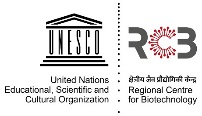 क्षेत्रीय जैवप्रौद्योगिकी केन्द्र REGIONAL CENTRE FOR BIOTECHNOLOGYCONFIDENTIALTHESIS VIVA VOCE REPORT Academic Programme:Name of Student:Registration Number: Title of  PhD Thesis :Date and Venue of viva-voce :Report of the Examiner :Recommendation. Please tick √ one of the following:Recommended for Award of PhD Degree. Recommended for Re-Examination.Not Recommended. Signature of Guide	        		       			  Signature of ExaminerName								NameDate								Date